The Virtual Oil Rig – Simulation-based Immersive TrainingJo-Anne Tait (RGU), Colin Hetherington (RGU) & Austin Tate (University of Edinburgh)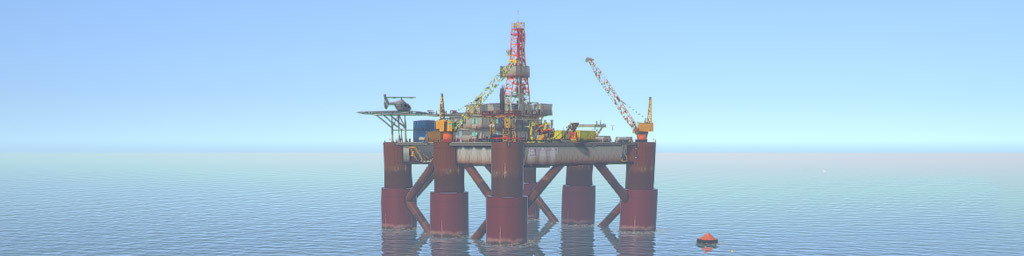 The Oil & Gas Institute in the School of Engineering at Robert Gordon University (RGU) in Aberdeen, Scotland has made significant investment in developing methods to ensure its graduates are “industry-ready”. As visits to oil rigs are not often possible or practical for students it was decided to develop a virtual space for students to familiarise themselves with aspects of the offshore environment in a virtual environment. Such simulation tools give students immersive experiences that can increase their desirability to employers.Virtual Oil Rig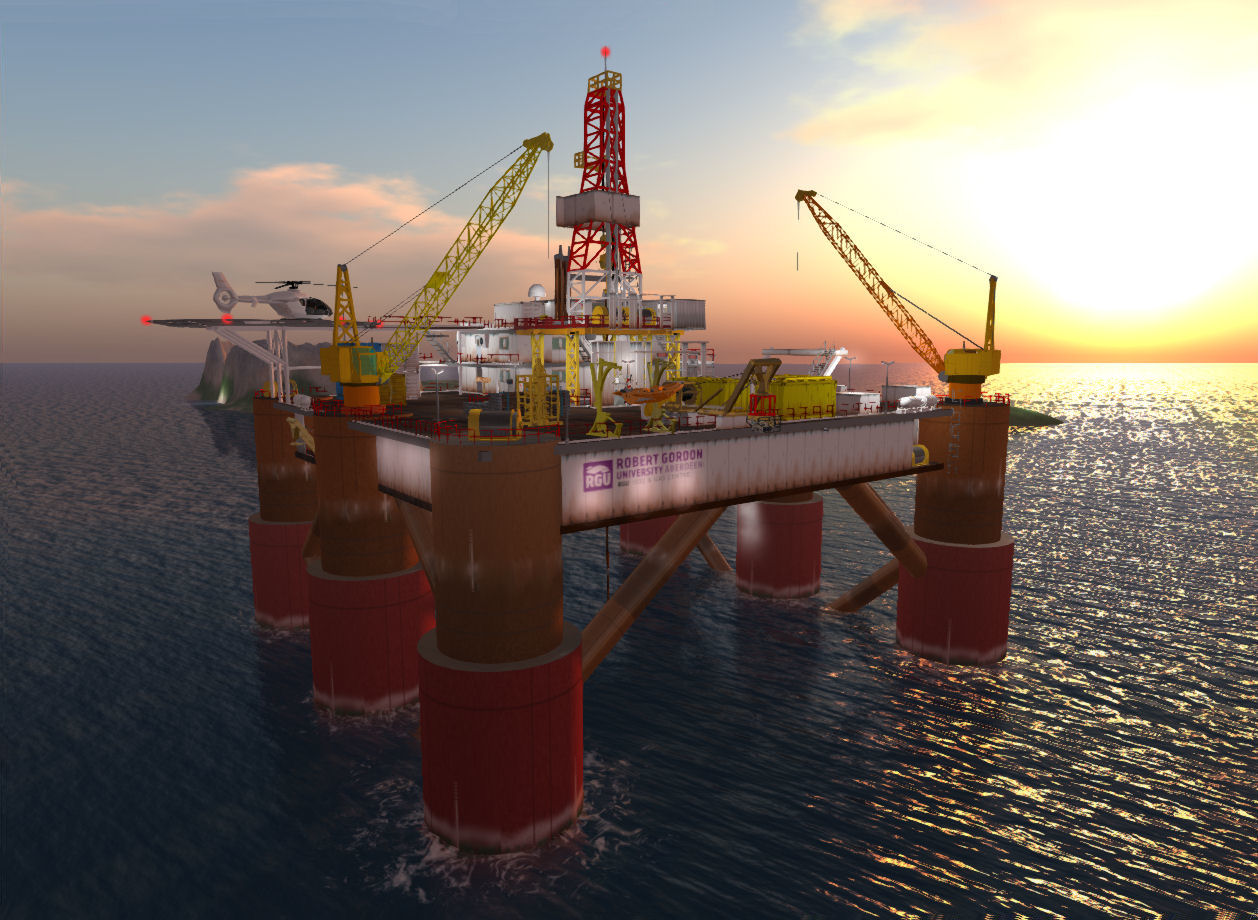 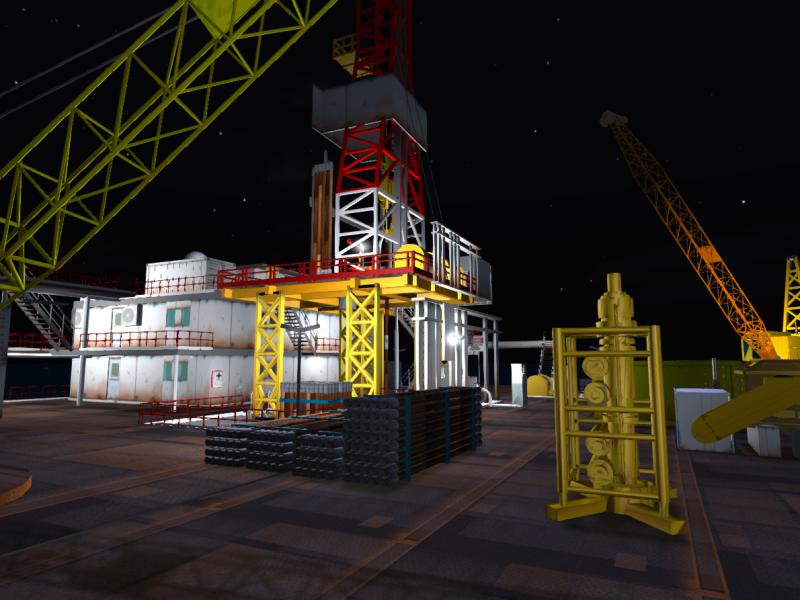 Development of semi-submersible rig in 3D ModellerDeployment in OpenSimulator (OpenSim)Set in ocean environment with sea lifeMoving parts and detailed machineryRealistic, loud, 3D soundVisitors click on objects for information and linked videosHard hat, ear defenders and boiler suit dispensers for avatars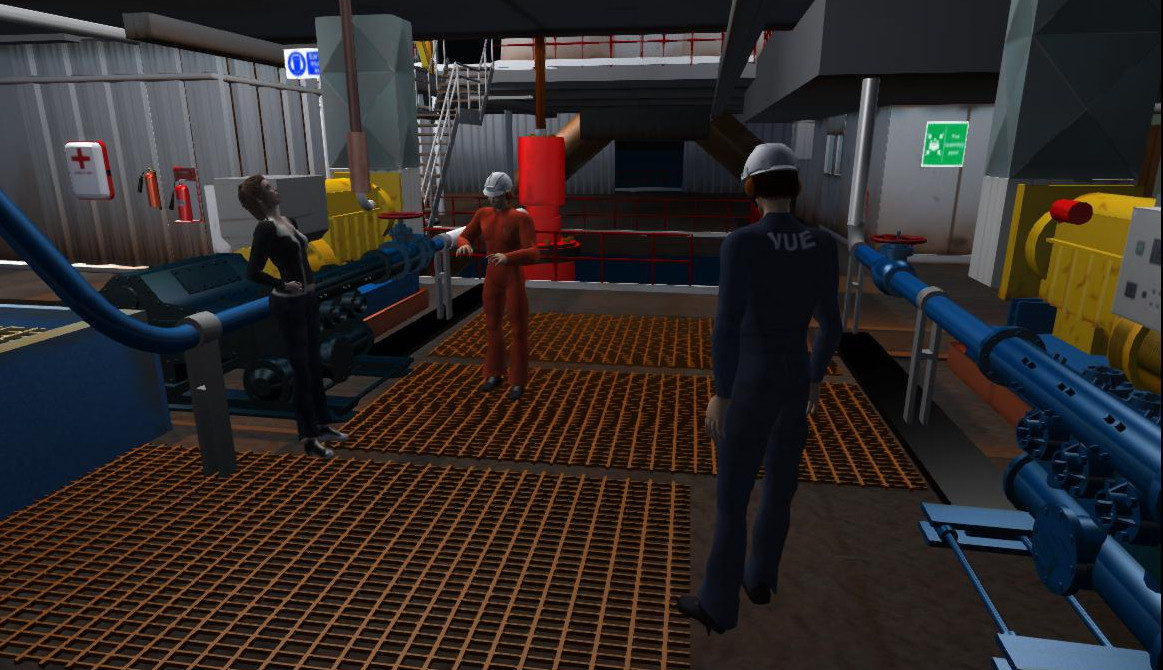 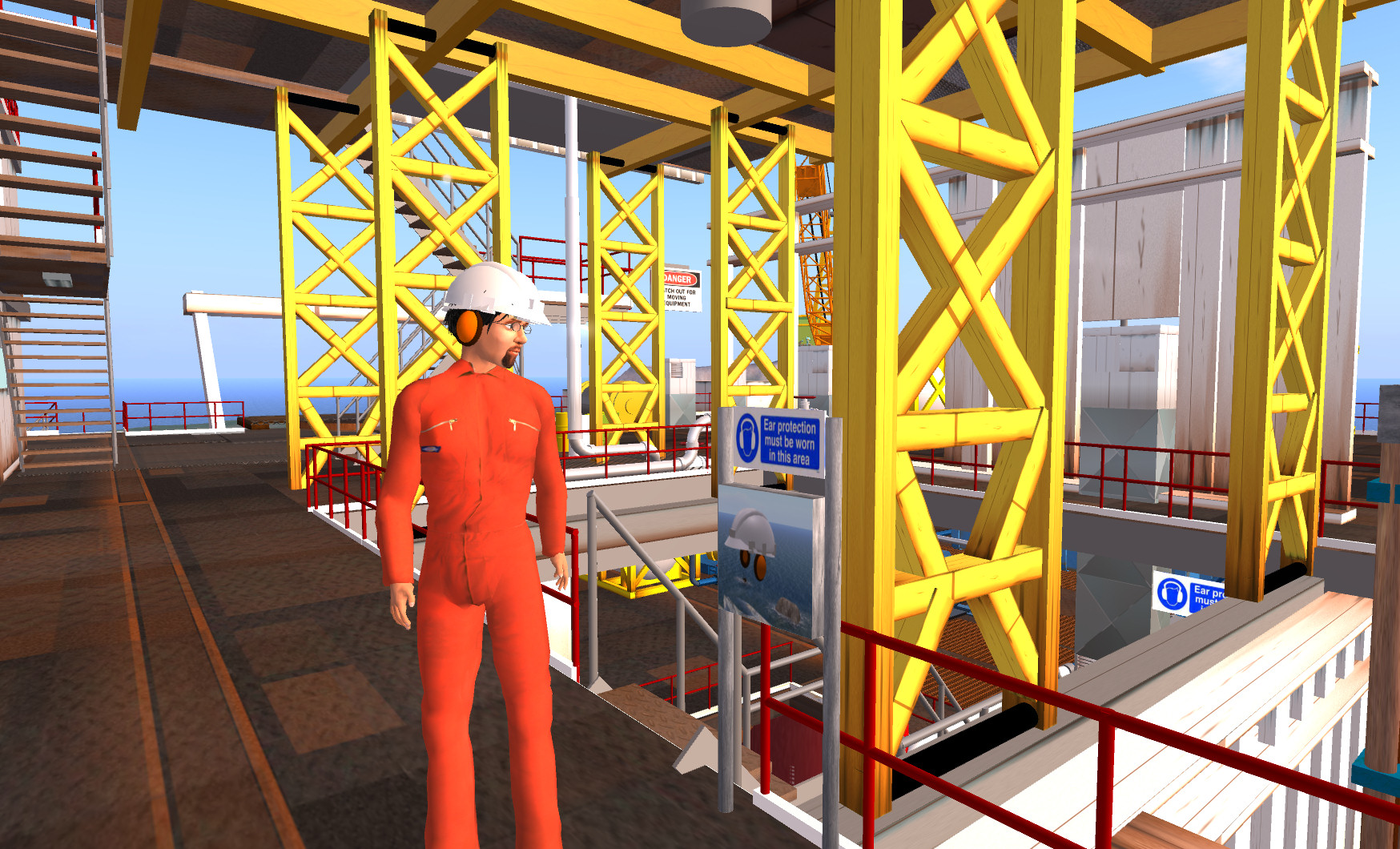 Seabed EquipmentSeabed “Christmas Tree” equipmentBlow Out PreventerRemote-controlled inspection robotDiving suit outfit for avatars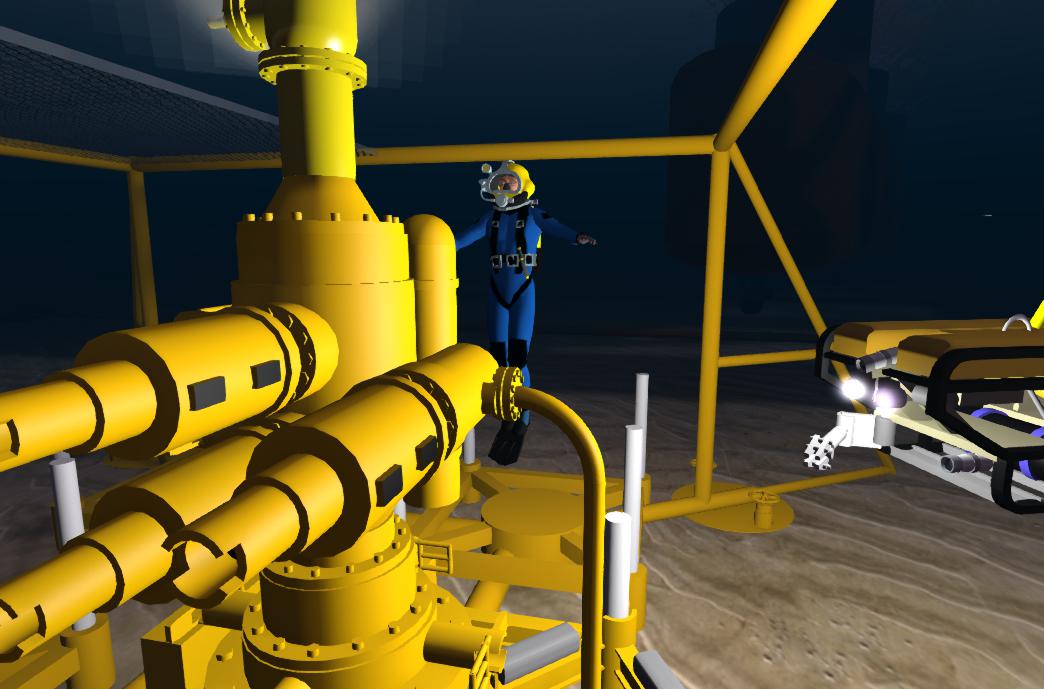 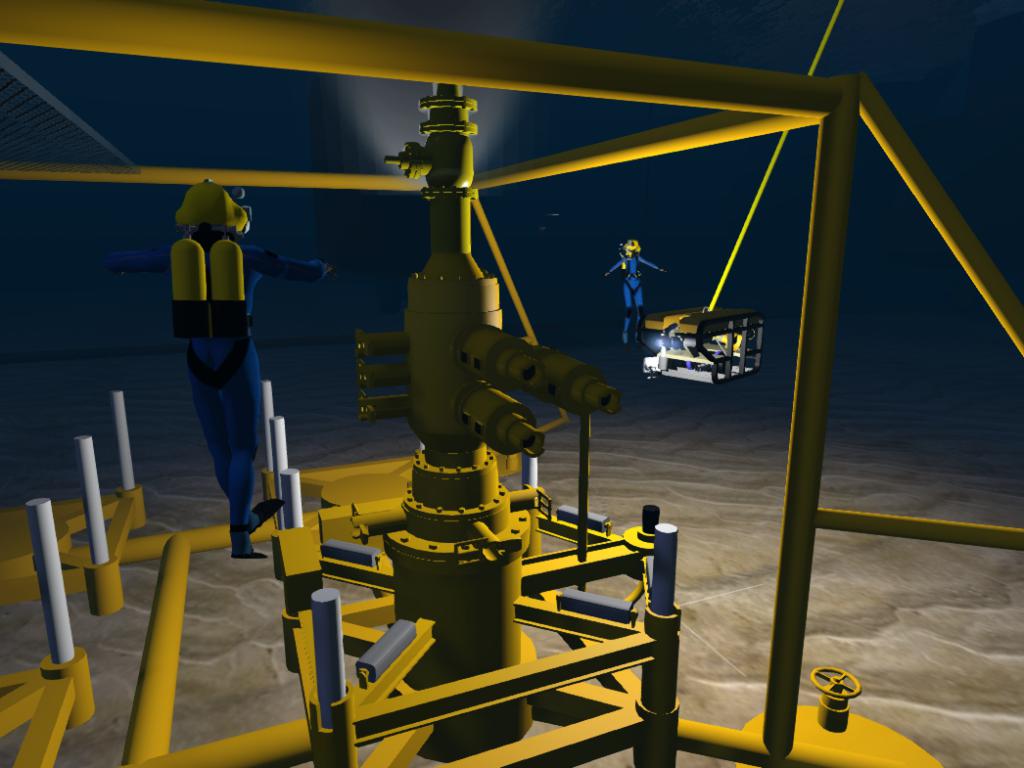 Onshore CampusBuildings “onshore” to showcase posters and further educational materialsLecture Hall for live streaming events and presentationsSocial areas for staff and students                       Based on the OpenVCE Collaboration Region (open source from OpenVCE.net project)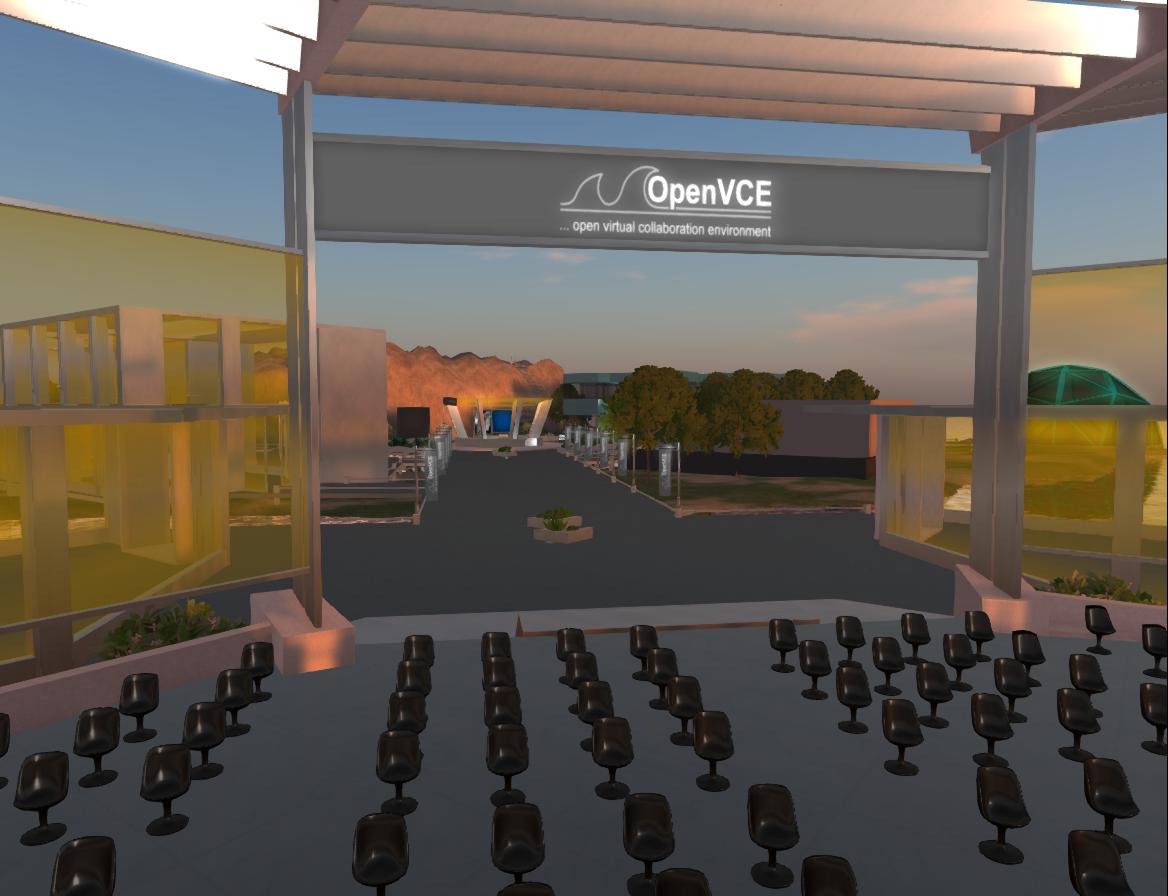 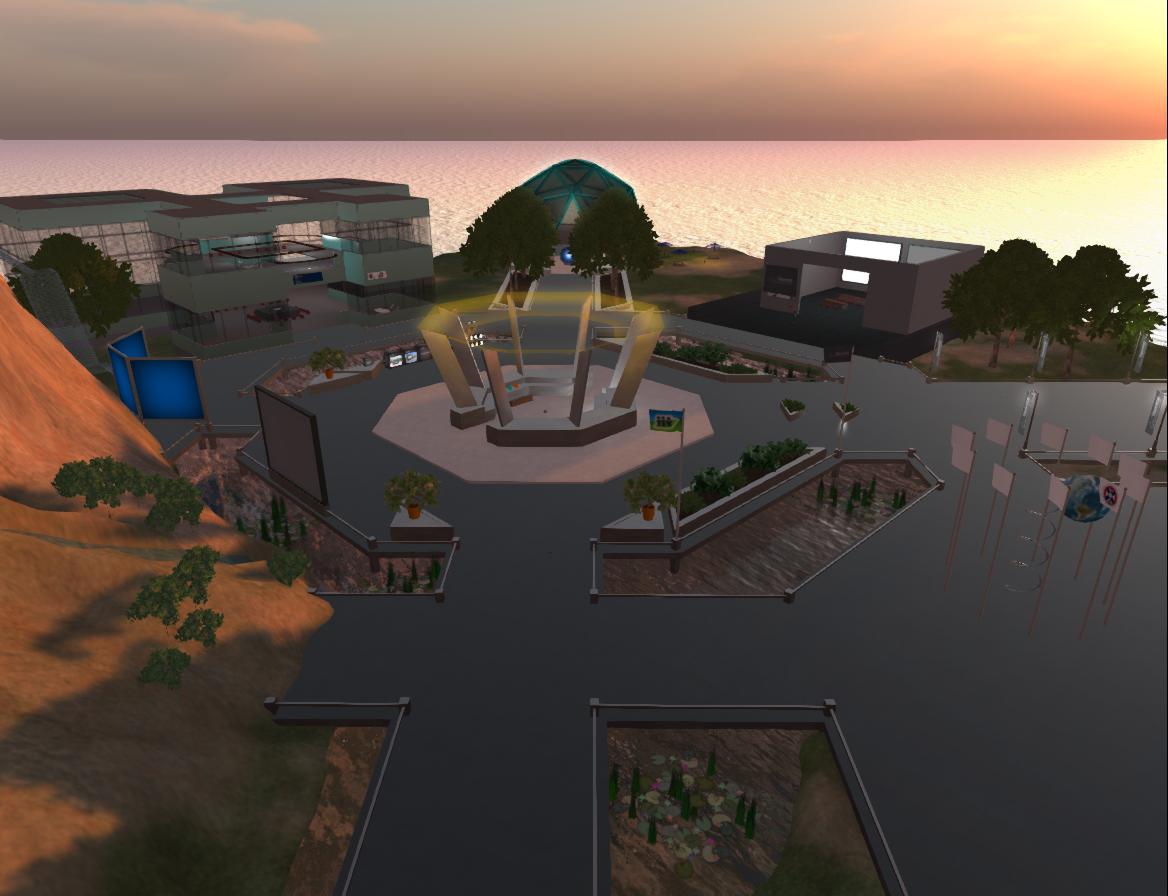 Collaboration – University of EdinburghExperimenting with porting the Virtual Oil Rig via the OpenSim OAR Converter to Unity3D.Experimenting with porting to multi-user collaborative virtual worlds such as Sine.Space.Investigating use in virtual environments designed for immersive experiences using VR headsets.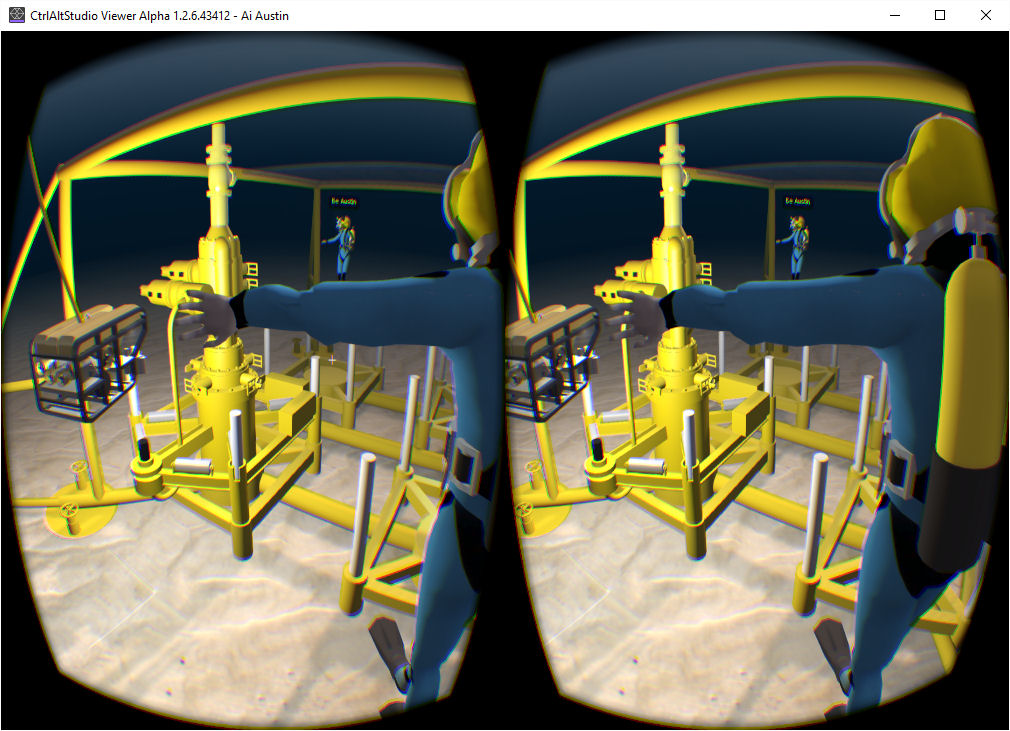 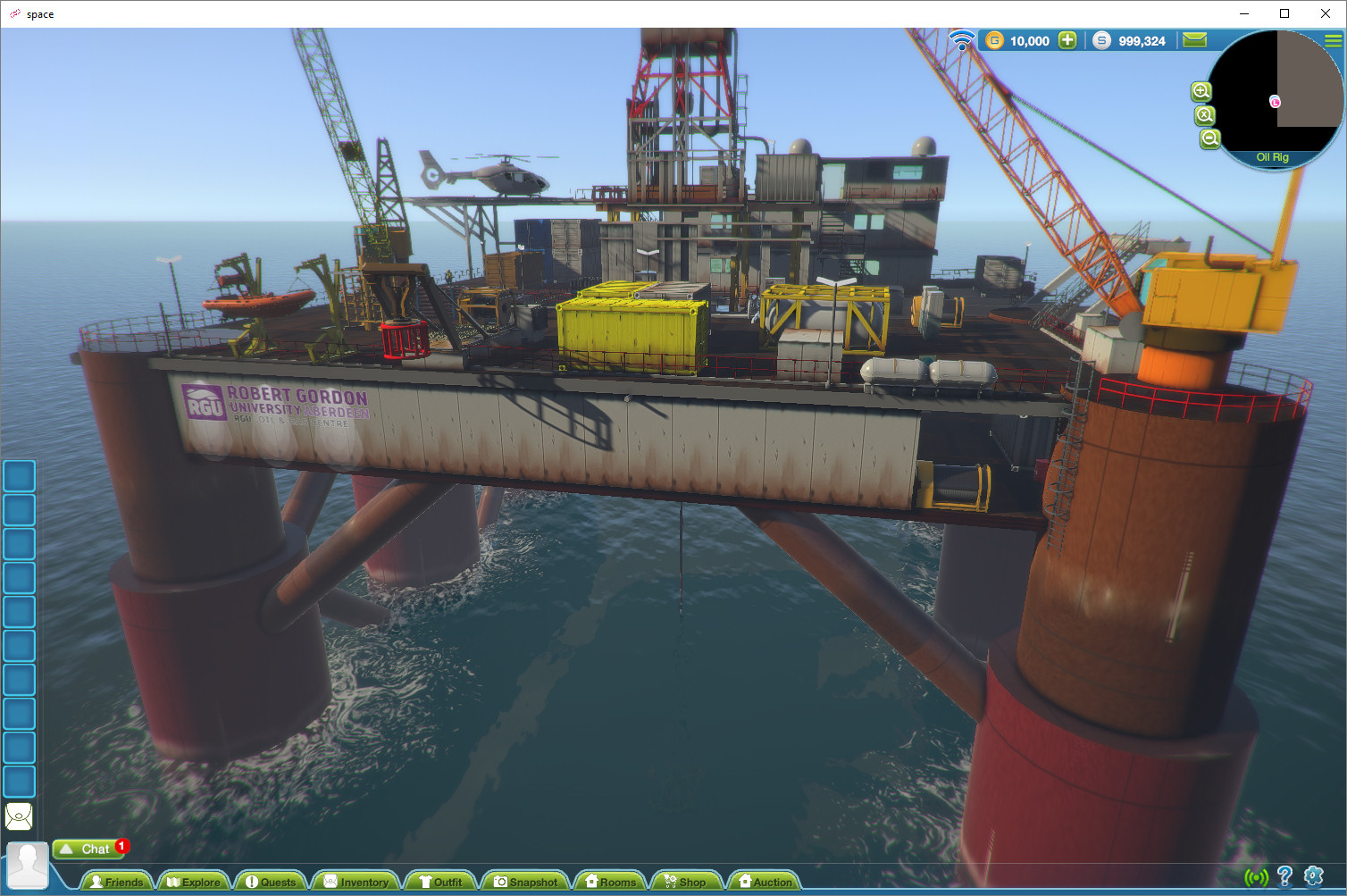 Next StepsFurther integration into taught modulesUse the Virtual Oil Rig for assessment of key skillsVR simulationsIncreasing student partnershipMore Information and Image SourcesRGU Oil and Gas Institute: http://www.rgu.ac.uk/ogi/Virtual Oil Rig:  http://blog.inf.ed.ac.uk/atate/2013/05/08/aberdeen-oil-rig-visit-on-rgu-islands-in-opensim/ Blog Post featuring OpenSim OAR Converter to Unity3D: http://blog.inf.ed.ac.uk/atate/2015/10/24/opensim-oar-convert-to-unity-scene-with-windows-interface/Blog Post featuring Virtual Oil Rig in Unity3D/Sine.Space: http://blog.inf.ed.ac.uk/atate/2017/01/24/sine-space-rgu-oil-rig-region-live/Blog Post featuring Virtual Oil Rig in Oculus Rift VR: http://blog.inf.ed.ac.uk/atate/2016/07/20/oil-rig-training-environment-in-vr/ Open Virtual Collaboration Environment Region http://openvce.net/vwassets/ContactsJo-Anne Tait: j.e.tait@rgu.ac.ukColin Hetherington: c.hetherington@rgu.ac.ukAustin Tate: a.tate@ed.ac.ukAcknowledgementsArticle based on Tait, J., Hetherington, C. and Tate, A. (2017) Enhancing Student Employability with Simulation: The Virtual Oil Rig and DART, Poster Presentation, 3rd International Enhancement in Higher Education Conference: Inspiring Excellence - Transforming the Student Experience, 6th-8th June 2017, Radisson Blu Hotel, Glasgow, UK. The Quality Assurance Agency for Higher Education, UK. 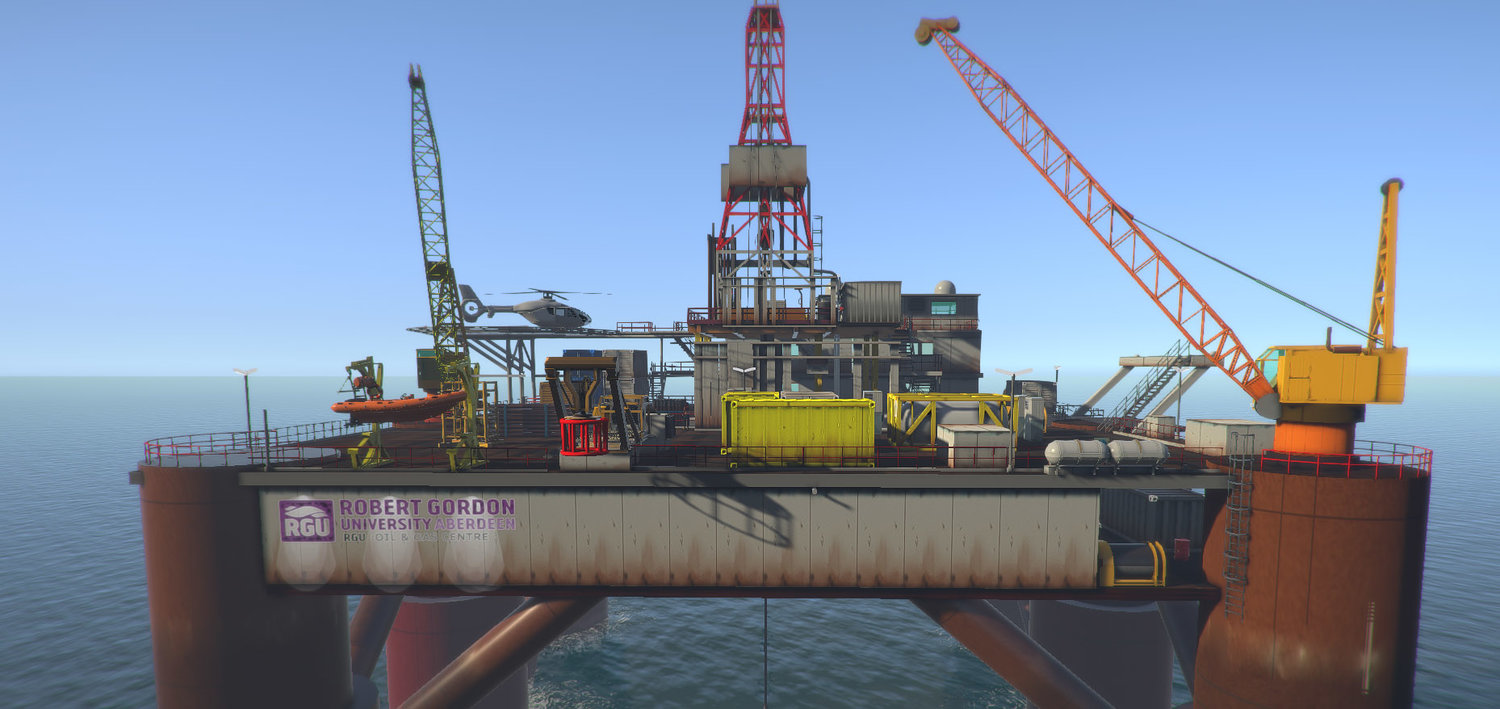 